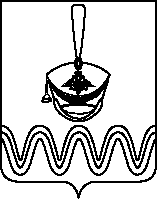 Р Е Ш Е Н И ЕСОВЕТА БОРОДИНСКОГО СЕЛЬСКОГО ПОСЕЛЕНИЯПРИМОРСКО-АХТАРСКОГО РАЙОНАТРЕТЬЕГО СОЗЫВАот 9 сентября .                                                                                           № 113станица БородинскаяОб установлении налога на имущество физических лиц на территории Бородинского сельского поселения Приморско-Ахтарского района В соответствии с Федеральным законом от 06 октября 2003 года № 131-ФЗ «Об общих принципах организации местного самоуправления в Российской Федерации», главой 32 Налогового кодекса Российской Федерации, Законом Краснодарского края от 26 ноября 2003 года № 620-КЗ «О налоге на имущество организаций» (в редакции от 29 апреля 2016 года № 3388-КЗ), Законом Краснодарского края от 4 апреля 2016 года № 3368-КЗ «Об установлении единой даты начала применения на территории Краснодарского края порядка определения налоговой базы по налогу на имущество физических лиц исходя из кадастровой стоимости объектов налогообложения», Совет Бородинского сельского поселения Приморско-Ахтарского района, р е ш и л:1. Установить и ввести на территории Бородинского сельского поселения Приморско-Ахтарского района налог на имущество физических лиц, исходя из кадастровой стоимости объектов налогообложения. 2. Налоговая база определяется в отношении каждого объекта налогообложения как его кадастровая стоимость, указанная в государственном кадастре недвижимости по состоянию на 1 января года, являющегося налоговым периодом, с учетом особенностей, предусмотренных статьей 403 Налогового кодекса РФ.3. Установить налоговые ставки в следующих размерах исходя из кадастровой стоимости объектов налогообложения:4. Налоговые льготы, установленные статьей 407 Налогового кодекса РФ, применяются на территории Бородинского сельского поселения Приморско-Ахтарского района в полном объеме.5. Опубликовать настоящее решение в газете «Ахтарский Телевизионный Вестник» и разместить на официальном сайте администрации Бородинского сельского поселения Приморско-Ахтарского района в информационно-телекоммуникационной сети «Интернет».6. Настоящее решение направить в Межрайонную инспекцию Федеральной налоговой службы России № 10 по Краснодарскому краю для руководства в работе.7. Признать утратившими силу решение Совета Бородинского сельского поселения Приморско-Ахтарского района от 29 октября 2014 года № 6 «О налоге на имущество физических лиц»; 8. Настоящее решение вступает в силу не ранее чем по истечении одного месяца со дня его официального опубликования, но не ранее 1 января 2017 года.Глава Бородинского сельского поселения Приморско-Ахтарского района                                                                  В.В.Туров№Объекты налогообложенияНалоговая ставка, %12311. Жилые дома, жилые помещения (квартира, комната)2. Объекты незавершенного строительства в случае, если проектируемым назначением таких объектов является жилой дом3. Единые недвижимые комплексы, в состав которых входит хотя бы одно жилое помещение (жилой дом)0,34. Гаражи и машино-места5. Хозяйственные строения или сооружения, площадь каждого из которых не превышает . и которые расположены на земельных участках, предоставленных для ведения личного подсобного, дачного хозяйства, огородничества, садоводства или индивидуального жилищного строительства21. Объекты налогообложения, включенные в перечень, определяемый в соответствии с пунктом 7 статьи 378.2 НК РФ, в отношении объектов налогообложения, предусмотренных абзацем 2 пункта 10 статьи 378.2 НК РФ 222. Объекты налогообложения, кадастровая стоимость каждого из которых превышает 300 млн. руб.231. Прочие объекты налогообложения0,5